Key InformationKey ScientistsSubject Specific VocabularySubject Specific VocabularyFood Chains – All living things need energy, they get this energy from food. A food chain shows how energy is passed between plants and animals.Carl Linnaeus (1707-1778)Carl Linnaeus was a Swedish botanist, zoologist and taxonomist who was famous for his work in Taxonomy: the science of identifying, naming and classifying organisms. His work is still used today.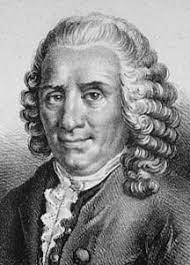 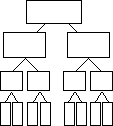 habitatHabitats are places where animals and plants liveProducers are usually plants in a food chain as they have the ability to make their own food. Carl Linnaeus (1707-1778)Carl Linnaeus was a Swedish botanist, zoologist and taxonomist who was famous for his work in Taxonomy: the science of identifying, naming and classifying organisms. His work is still used today.micro-habitatA micro-habitat is a small-scale specific habitat which supports the survival of certain animals or plants. For instance, a rock pool or a rotting log.A micro-habitat will differ from the larger environment around it, making it particularly suited to one or more species.Plants make their own food using sunlight, water and air.Carl Linnaeus (1707-1778)Carl Linnaeus was a Swedish botanist, zoologist and taxonomist who was famous for his work in Taxonomy: the science of identifying, naming and classifying organisms. His work is still used today.organismAn organism is an individual animal, plant, or single-celled life form.Primary consumers – feed on plants for energy (herbivores)Carl Linnaeus (1707-1778)Carl Linnaeus was a Swedish botanist, zoologist and taxonomist who was famous for his work in Taxonomy: the science of identifying, naming and classifying organisms. His work is still used today.habitatspond, meadow, log pile, woodland, river, lake, beach, cliffSecondary consumers – feed on plants and animals for energy (carnivores and omnivores)Carl Linnaeus (1707-1778)Carl Linnaeus was a Swedish botanist, zoologist and taxonomist who was famous for his work in Taxonomy: the science of identifying, naming and classifying organisms. His work is still used today.pond animalspond skater, Ramshorn snail, pond snail, leech, common frog, newtClassification – Animals can be divided into groups or ‘classified’ by looking at the similarities and differences between them.Animals are divided into 2 main groups, vertebrates and invertebrates. They are then divided into smaller groups for example; vertebrates are divided into fish, birds, reptiles and mammals.Carl Linnaeus (1707-1778)Carl Linnaeus was a Swedish botanist, zoologist and taxonomist who was famous for his work in Taxonomy: the science of identifying, naming and classifying organisms. His work is still used today.invertebratesAnimals that do not have a backbone inside their body. They have a soft body like worms and jellyfish, or a hard outer casing covering their bodies like crabs and spiders.Classification – Animals can be divided into groups or ‘classified’ by looking at the similarities and differences between them.Animals are divided into 2 main groups, vertebrates and invertebrates. They are then divided into smaller groups for example; vertebrates are divided into fish, birds, reptiles and mammals.Carl Linnaeus (1707-1778)Carl Linnaeus was a Swedish botanist, zoologist and taxonomist who was famous for his work in Taxonomy: the science of identifying, naming and classifying organisms. His work is still used today.vertebratesAnimals that have a backbone inside their body e.g. fish, amphibians, reptiles, birds and mammals.Classification – Animals can be divided into groups or ‘classified’ by looking at the similarities and differences between them.Animals are divided into 2 main groups, vertebrates and invertebrates. They are then divided into smaller groups for example; vertebrates are divided into fish, birds, reptiles and mammals.Carl Linnaeus (1707-1778)Carl Linnaeus was a Swedish botanist, zoologist and taxonomist who was famous for his work in Taxonomy: the science of identifying, naming and classifying organisms. His work is still used today.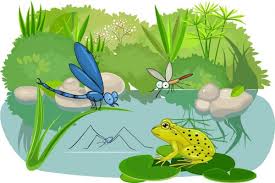 